ŽUPANIJA VARAŽDINSKA				                     	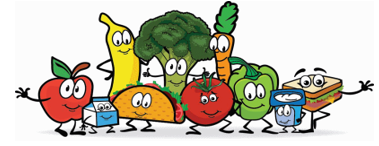 OPĆINA TRNOVEC BARTOLOVEČKIOSNOVNA ŠKOLA TRNOVECU Trnovcu, 23. siječnja 2023.g.	Dodatni obrok poslužuje se nižim razredima u 11:05 sati u razrede, a višim razredima u 12:05 sati                      u blagovaonici.U slučaju potrebe kuharica zadržava pravo promjene jelovnika.Ravnateljica: Radmila Sačić     JELOVNIK ZA MJESEC VELJAČU - 2023.     JELOVNIK ZA MJESEC VELJAČU - 2023.     JELOVNIK ZA MJESEC VELJAČU - 2023.     JELOVNIK ZA MJESEC VELJAČU - 2023.DANDATUMDODATNI OBROKSrijeda1.2.2023.PILEĆI MEDALJONI, RIZI-BIZI, KRASTAVCILEDENI ČAJ, KEKSIČetvrtak2.2.2023.GRAH S REPOM I SUHIM MESOM, KUKURUZNI KRUHJABUKAPetak3.2.2023.ZDRAVI SENDVIČ (ŽEMLJA, ŠUNKA U OVITKU, ZELENA SALATA), JOGURTKRUŠKAPonedjeljak6.2.2023.LINO JASTUČIĆI, MLIJEKO, RAŽENI KLIPIĆBANANAUtorak7.2.2023.FINO VARIVO S MESOM, CRNI KRUHPUDING Srijeda8.2.2023.PILEĆI ZABATAK, ŠIROKI ZELENI REZANCIJABUKAČetvrtak9.2.2023.RIŽOTO S PURETINOM, CIKLAVOĆNI JOGURTPetak10.2.2023.CROASAN S ČOKOLADOM, MLIJEKONARANČAPonedjeljak13.2.2023.SVINJSKI PAPRIKAŠ, SVRDLAMLIJEKOUtorak14.2.2023.GRAH S RIČETOM I KOBASICAMA, CRNI KRUHPUDINGSrijeda15.2.2023.HRENOVKA, KUHANO JAJE, KRUHLEDENI ČAJČetvrtak16.2.2023.KREM JUHA OD PILETINE, CRNI KRUHNARANČA, KEKSIPetak17.2.2023.ĐAČKI SENDVIČ (MIJEŠANO INTEGRALNO PECIVO, DIMCEK, SIR, SALATA)JOGURT VINDINOZIMSKI PRAZNICIPonedjeljak27.2.2023.MUSLI S MLIJEKOMKLIPIĆ S ČOKOLADOMUtorak28.2.2023.MLJEVENO MESO, PUŽIĆI, KUPUS SALATABANANA